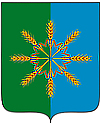 Администрация Новозыбковского районаПОСТАНОВЛЕНИЕот «23» августа 2018 года                                                                                               № 395г. НовозыбковО составе антитеррористической комиссииНовозыбковского районаВо исполнение Указа Президента Российской Федерации от 15 февраля 2006 года № 116 «О мерах по противодействию терроризму», руководствуясь Положением об антитеррористической комиссии администрации района и в связи с кадровыми изменениями в администрации Новозыбковского района Постановляю:1. Утвердить состав антитеррористической комиссии администрации Новозыбковского района (прилагается).2. Признать утратившим силу постановления администрации района от 13 июня 2018 года № 267 «О составе антитеррористической комиссии Новозыбковского района»..Глава администрации района                                                                              Н.С. ЛучкинР.А. Фиц56927Утвержден:постановлением администрацииНовозыбковского районаот «23» августа 2018 г. № 395  С О С Т А Вантитеррористической комиссии администрации Новозыбковского района- Лучкин Н.С.             – глава администрации района, председатель комиссии;- Васютичев В.А.       – сотрудник отдела УФСБ России по Брянской области в г. Клинцы,                                         заместитель председателя комиссии (по согласованию);- Сердюков А.П.        – заведующий сектором по мобилизационной работе, ГО ЧС                                        администрации района, секретарь комиссии.Члены комиссии:- Киреева В.И.          –  глава района, председатель районного Совета народных депутатов                                       (по согласованию);- Хохлов А.Н.           – заместитель главы администрации района;- Пушная Ю.В.         – заместитель главы администрации района;- Фиц Р.А.                 – ведущий инспектор по делам ГО ЧС администрации района;- Жабченко И.И.       – начальник ПСЧ-16 ФГКУ «1ОФПС по Брянской области»                                      (по  согласованию);- Селиванов А.П.     – заместитель начальника межмуниципального отдела Министерства                                                                     внутренних дел Российской Федерации «Новозыбковский»                                      (по согласованию); - Репников Д.Ю.      – военный комиссар городов Новозыбков и Злынка, Новозыбковского,                                       Злынковского и Климовского  районов Брянской области                                      (по согласованию).             